РЕШЕНИЕО принятии в первом чтении проекта решения о дополнительной мере социальной поддержки граждан, принимающих участие в специальной военной операции на территориях Украины, Донецкой Народной Республики, Луганской Народной Республики, Херсонской и Запорожской областей, и членов их семей, проживающих на территории Петропавловск-Камчатского городского округа Рассмотрев проект решения о принятии в первом чтении проекта решения 
о дополнительной мере социальной поддержки граждан, принимающих участие в специальной военной операции на территориях Украины, Донецкой Народной Республики, Луганской Народной Республики, Херсонской и Запорожской областей, и членов их семей, проживающих на территории Петропавловск-Камчатского городского округа, внесенный исполняющим обязанности председателя Городской Думы Петропавловск-Камчатского городского округа Лесковым Б.А., в соответствии со статьями 14, 28 Устава Петропавловск-Камчатского городского округа, статьями 17, 67 Решения Городской Думы Петропавловск-Камчатского городского округа от 13.07.2018 № 82-нд «О Регламенте Городской Думы Петропавловск-Камчатского городского округа» Городская Дума Петропавловск-Камчатского городского округаРЕШИЛА:1. Принять в первом чтении проект решения о дополнительной мере социальной поддержки граждан, принимающих участие в специальной военной операции на территориях Украины, Донецкой Народной Республики, Луганской Народной Республики, Херсонской и Запорожской областей, и членов их семей, проживающих на территории Петропавловск-Камчатского городского округа (далее – проект решения), согласно приложению к настоящему решению.2. Создать рабочую группу по доработке проекта решения в следующем составе:председатель рабочей группы:заместители председателя рабочей группы:секретарь рабочей группы:члены рабочей группы:3. Рабочей группе доработать проект решения и представить его председателю Городской Думы Петропавловск-Камчатского городского округа для внесения на рассмотрение ближайшей сессии Городской Думы Петропавловск-Камчатского городского округа.РЕШЕНИЕот ___________ № _______-ндО дополнительной мере социальной поддержки граждан,
принимающих участие в специальной военной операции
на территориях Украины, Донецкой Народной Республики, Луганской Народной Республики, Херсонской и Запорожской областей,
и членов их семей, проживающих на территории
Петропавловск-Камчатского городского округаПринято Городской Думой Петропавловск-Камчатского городского округа(решение от ___________ № ______-р)Статья 1. Общие положения1. Настоящее Решение о дополнительной мере социальной поддержки граждан, принимающих участие в специальной военной операции на территориях Украины, Донецкой Народной Республики, Луганской Народной Республики, Херсонской и Запорожской областей, и членов их семей, проживающих на территории Петропавловск-Камчатского городского округа (далее – Решение), в соответствии с частью 5 статьи 14 Устава
Петропавловск-Камчатского городского округа устанавливает дополнительную меру социальной поддержки (далее – мера социальной поддержки) для граждан, принимающих участие в специальной военной операции на территориях Украины, Донецкой Народной Республики, Луганской Народной Республики, Херсонской и Запорожской областей (далее – специальная военная операция),
и членов их семей в виде возмещения расходов на приобретение топлива для жилого помещения с индивидуальной (автономной) системой теплоснабжения, не подсоединенной к системе централизованного теплоснабжения,
на территории Петропавловск-Камчатского городского округа
(далее – городской округ), с целью повышения уровня социальной защищенности указанной категории граждан.Статья 2. Основные понятияДля целей настоящего Решения применяются следующие основные понятия:1) участник специальной военной операции – гражданин, принимающий участие в специальной военной операции на территориях Украины, Донецкой Народной Республики, Луганской Народной Республики, Херсонской и Запорожской областей;2) член семьи участника специальной военной операции – супруги,
дети, родители, бабушки и дедушки, зарегистрированные по месту
жительства совместно с участником специальной военной операции
(далее – член семьи);3) возмещение расходов на приобретение топлива для жилого помещения с индивидуальной (автономной) системой теплоснабжения, не подсоединенной к системе централизованного теплоснабжения, на территории городского
округа – предоставляемая из бюджета Петропавловск-Камчатского городского округа (далее – бюджет городского округа) выплата, являющаяся мерой социальной поддержки участника специальной военной операции и членов
 его семьи (далее – выплата);4) топливо - твердое, жидкое и газообразное топливо.Статья 3. Право на выплатуПраво на выплату имеет участник специальной военной операции, который на момент обращения за выплатой зарегистрирован по месту жительства или по месту пребывания в городском округе.В случае невозможности личного обращения за выплатой участника специальной военной операции, право на обращение за выплатой и ее получение имеет 1 из совершеннолетних членов семьи.Статья 4. Предоставление выплаты1. Порядок реализации меры социальной поддержки в соответствии с настоящим Решением утверждается постановлением администрации Петропавловск-Камчатского городского округа.2. Администрация Петропавловск-Камчатского городского округа определяет орган, уполномоченный на предоставление выплаты.Статья 5. Финансовое обеспечение реализации настоящего РешенияФинансирование меры социальной поддержки осуществляется за счет средств бюджета городского округа в пределах бюджетных ассигнований, предусмотренных на исполнение соответствующих обязательств. Статья 6. Вступление Решения в законную силуНастоящее Решение вступает в силу после дня его официального опубликования.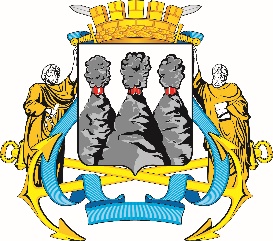 ГОРОДСКАЯ ДУМАПЕТРОПАВЛОВСК-КАМЧАТСКОГО ГОРОДСКОГО ОКРУГАот 30.08.2023 № 171-р15-я сессияг.Петропавловск-КамчатскийЛиманов А.С.–председатель Городской Думы Петропавловск-Камчатского городского округа;Лесков Б.А.–заместитель председателя Городской Думы Петропавловск-Камчатского городского округа;Сароян С.А.–заместитель председателя Городской Думы Петропавловск-Камчатского городского округа –  председатель Комитета Городской Думы Петропавловск-Камчатского городского округа по бюджету, финансам и экономике;Шайгородский Г.А.–заместитель Главы администрации Петропавловск-Камчатского городского округа;Ерш А.Ю.–заместитель начальника юридического отдела управления организационно-правового обеспечения работы аппарата Городской Думы Петропавловск-Камчатского городского округа;Белкина М.А.–депутат Городской Думы Петропавловск-Камчатского городского округа по единому муниципальному избирательному округу;Гаспарян А.А.–заместитель руководителя Управления делами администрации Петропавловск-Камчатского городского округа;Горн Е.Н.–старший помощник прокурора города Петропавловска-Камчатского;Добуева О.Э.–начальник юридического отдела управления организационно-правового обеспечения работы аппарата Городской Думы Петропавловск-Камчатского городского округа;Ильина Е.И.–депутат Городской Думы Петропавловск-Камчатского городского округа по избирательному округу № 10;Колчанов Ю.В.–заместитель начальника Управления образования администрации Петропавловск-Камчатского городского округа – начальник юридического отдела Управления образования администрации Петропавловск-Камчатского городского округа;Кушнир М.П.–председатель Контрольно-счетной палаты Петропавловск-Камчатского городского округа;Сорвенкова Е.Г.–руководитель Управления коммунального хозяйства и жилищного фонда администрации Петропавловск-Камчатского городского округа;Федоров Д.С.–депутат Городской Думы Петропавловск-Камчатского городского округа по избирательному округу № 1;Чубкова О.С.–заместитель Главы администрации Петропавловск-Камчатского городского округа – руководитель Управления финансов администрации Петропавловск-Камчатского городского округа.Исполняющий обязанности председателя Городской Думы Петропавловск-Камчатского городского округа Б.А. ЛесковПриложениек решению Городской ДумыПетропавловск-Камчатскогогородского округаот 30.08.2023 № 171-р«О принятии в первом чтении проекта решенияо дополнительной мере социальной поддержки граждан,принимающих участие в специальной военной операциина территориях Украины, Донецкой НароднойРеспублики, Луганской Народной Республики,Херсонской и Запорожской областей,и членов их семей, проживающих на территорииПетропавловск-Камчатского городского округа»ГОРОДСКАЯ ДУМАПЕТРОПАВЛОВСК-КАМЧАТСКОГО ГОРОДСКОГО ОКРУГАГлава Петропавловск-Камчатского городского округаК.В. Брызгин